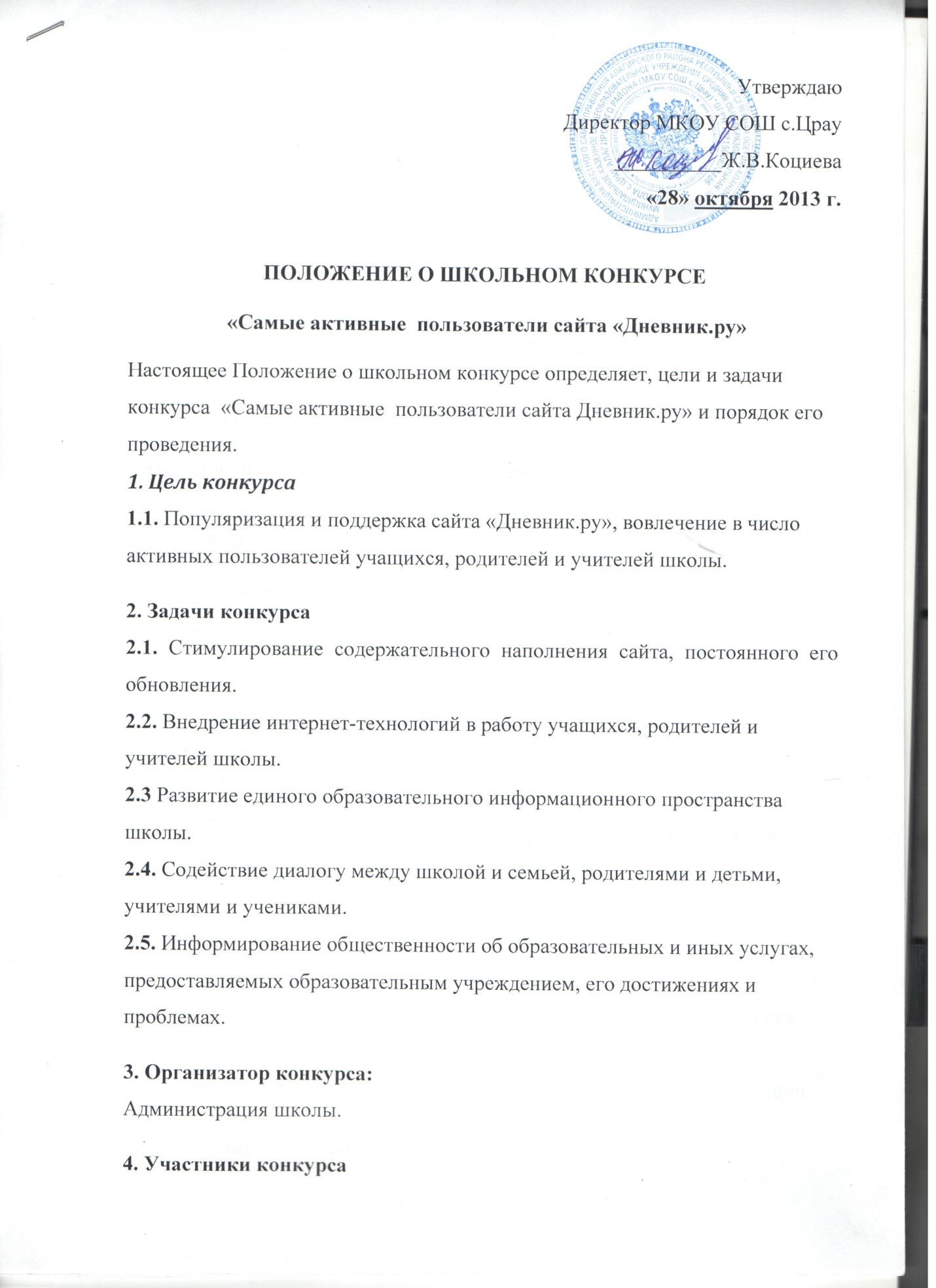 Настоящее Положение о школьном конкурсе определяет, цели и задачи конкурса  «Самые активные  пользователи сайта Дневник.ру» и порядок его проведения. 1. Цель конкурса1.1. Популяризация и поддержка сайта «Дневник.ру», вовлечение в число активных пользователей учащихся, родителей и учителей школы.2. Задачи конкурса2.1. Стимулирование содержательного наполнения сайта, постоянного его  обновления.2.2. Внедрение интернет-технологий в работу учащихся, родителей и учителей школы.2.3 Развитие единого образовательного информационного пространства школы.2.4. Содействие диалогу между школой и семьей, родителями и детьми, учителями и учениками.2.5. Информирование общественности об образовательных и иных услугах, предоставляемых образовательным учреждением, его достижениях и проблемах.3. Организатор конкурса:Администрация школы.4. Участники конкурсаУчастники конкурса – учащиеся  1-11 классов школы, родители 1-11 классов, учителя школы.5. Конкурс проводится по номинациям  5.1. Основные номинации:    «Самый активный классный ученический коллектив школы» - пользователь  сайта «Дневник.ру» «Самый активный  учащийся класса» - пользователь сайта «Дневник.ру»«Самые активные родители  класса» - пользователи сайта «Дневник.ру» «Самый активный учитель школы» - пользователь сайта «Дневник.ру»6. Порядок организации и проведения конкурса6.1. Публичное объявление о начале конкурса – 01.11.2013 год;6.1.2 размещение положения о школьном конкурсе на школьном сайте 6.1.3. объявление на линейке 28 ноября 2013 г.6.2. Конкурс проводится в дистанционной форме, посредством Интернет.6.3. Проверка наполнения и обновления сайта «Дневник.ру» участников конкурса:  -  с 01 ноября по 30  ноября 2013 г.   -  с 1 декабря по 21 декабря 2013 г6.6. Подведение итогов:- 23  декабря 2013 г. 6.7. Ход конкурса будет освещаться на сайте школы и на сайте «Дневник. Ру» 6.8.  Награждение победителей по номинациям.7. Критерии оценки7.1. Критерии оценки.Обязательным критерием участия в конкурсе является частота посещения сайта «Дневник.ру».При подведении итогов конкурса будут учитываться следующие  критерии: -ежедневный выход на сайт -ежедневное выставление оценок-ежедневное размещение домашнего задания-размещение объявлений-переписка между участниками образовательного процесса-участие в форумах, блогах и т.д- размещение на сайте дневник.ру презентации, документов, исследовательских работ, фотографий, методических разработков.7.2. При размещении информации на сайте соблюдать авторские права создателей презентаций, документов, пособий и.т.д. 8. ОПРЕДЕЛЕНИЕ ПОБЕДИТЕЛЕЙ КОНКУРСА8.1  Критерии оценки конкурса  по номинациям осуществляются по  5 -балльной шкале.- частота выхода на сайт – от 1 до 5 баллов- выставление оценок – от 1 до 5 баллов- размещение домашнего задания - от 1 до 5баллов- размещение объявлений- от 1 до 5 баллов- переписка между участниками образовательного процесса - от 1 до 5 баллов- участие в форумах, блогах - от 1 до 5 баллов- размещение на сайте дневник.ру презентации, документов, исследовательских работ, фотографий, методических разработков.8.3. Коллектив, (ученик, учитель, родитель), набравший наибольшее суммарное количество баллов, признается победителем.8.4. Жюри конкурса:Коциева Ж.В. -директор школыАкиева С.Дз..-заместитель директора школы по УВРСавлаева З.Т. - заместитель директора школы по ВРГаглоева М.А. - заместитель директора школы по УВР9. НАГРАЖДЕНИЕ ПОБЕДИТЕЛЕЙПобедители конкурса после объявления итогов награждаются грамотами школы и призами.Рассмотрено на заседании педагогического совета от «28» октября 2013 г